 نیاز اصلی ما برای یک زندگی بانشاط چیست؟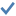 🔹 انسان باید زندگی بانشاطی داشته باشد و همیشه سرزنده باشد. عقل و قلب و حتی بدن انسان وقتی خوب کار می‌کند که احساس خوشبختی کند. با زندگی شیرین است که انسان پیش خداوند متعال هم عزیز می‌شود. «شاکرانه بندگی کردن» زیباترین نوع عبادت است. اما این‌جور عبادت مخصوص آدم‌های خوشبخت است که سرشار از طراوت و نعمتند و از سرِ شادی سجده می‌کنند و سجده‌هایشان طول می‌کشد، برای اینکه خیلی در لذائذ عالم غرق هستند و خیلی می‌خواهند از خدا تشکر کنند.💠 سوال: اما چه کنیم که زندگی ما شیرین شود و بتوانیم با حلاوت زندگی کنیم و بالطبع با حلاوت بندگی کنیم؟ 🔹 ما آدم‌ها نیاز اصلی‌مان به خود خداوند است، نه اینکه نیاز اصلی ما به نعماتی باشد که می‌خواهیم از او بگیریم. ما نیاز به خود او داریم و باید مستقیماً از خود او انرژی و حیات بگیریم؛ و الا باطری روحمان ضعیف می‌شود و کم‌کم می‌میریم؛ یعنی دل‌مرده می‌شویم. 🔹 راه اینکه مستقیماً از خداوند متعال انرژی بگیریم «عبادت» است. عبادت، وصل شدن روح به منبع قدرت و حیات است و تنظیم‌کنندۀ شریان‌های روحی و عصبی انسان است. عبادت حتی بر جسم ما هم تأثیر خوب دارد. با عبادت سلول‌های بدن ما هم با ما مهربان‌تر می‌شوند. چون این سلول‌ها، همه عاشق خدا و تسبیح‌گوی او هستند. عبادت شارژ روح برای قدرت و نشاط بهتر پیدا کردن است. انسان پس از یک عبادت خوب مانند کودکی که به قدر کافی از آغوش مادر آرامش گرفته است و حالا بهتر آمادۀ تجربه کردن حیات است، سرزنده‌تر زندگی خواهد کرد. 📚 بخشی از کتاب "چگونه یک #نماز خوب بخوانیم؟" اثر علیرضا پناهیان ص ۱۳-۱۵🔻قسمت ۱ راه تبلیغ دین این است!🔸 اگر نمازخوان‌ها قشنگ نماز بخوانند، اگر نمازخوان‌ها از نمازشان لذت کافی و بهرۀ وافی ببرند، طبیعتاً اکثر بی‌نمازها هم به سمت نماز گرایش پیدا خواهند کرد. راه تبلیغ دین همین است.  راه تبلیغ این نیست که عده‌ای بیایند مسلمان نیم‌بند و نیم‌پز شوند و ما هنوز این را درست نکرده و بدون اینکه به قدر کافی الگوی خوب داشته باشیم، سراغ بقیۀ اهل عالم برویم تا آنها را درست کنیم.🔸 راه اینکه بی‌نمازها، نمازخوان شوند این است که عده‌ای در نماز، تا آخرِ راه را بروند. لذا اگر ما بخواهیم برای نمازخوان کردن بی‌نمازها تلاشی کنیم، راهش این است که ابتدا به نماز خودمان مقداری بیشتر عنایت و توجه داشته باشیم، و نماز خودمان را رشد دهیم.📚 بخشی از کتاب "چگونه یک #نماز خوب بخوانیم؟" اثر علیرضا پناهیان ص ۲۲-۲۳🔻 قسمت ۲ 📕 معرفی یک استاد خصوصی برای سیر و سلوک عرفانی!💠 چقدر خوب است آدم، استادی داشته باشد که دردهای او را تشخیص بدهد و بگوید: باید فلان کار را انجام دهی تا مشکلت حل شود. استاد گاهی نه‌ تنها راهنمایی می‌کند، بلکه به آدم کمک می‌کند تا مشکلش برطرف شود. شاید داستان‌های زیادی شنیده باشید از کسانی که به دنبال سیر و سلوک الی الله بوده‌اند و اگر استاد خوبی نصیب‌شان شده، چگونه آن استاد در مراحل مختلف دستشان را گرفته و برای عبور از موانع کمکشان کرده است. 💠 اما همۀ ما استادی به نام نماز داریم؛ نماز استاد رساندن انسان به خداست. نماز زنده است، شعور دارد، متحرک است، فعال است، بصیر است، آگاه است. نماز مثل یک عادت شخصی یا یک مراسم عمومی نیست. نماز یک فعالیت مردة بی‌روح نیست، که خاصیتی برای ما نداشته باشد. نماز هر کسی متناسب با خود او برایش کار می‌کند. اگر من حب مقام دارم، نماز من، حب مقام مرا برطرف می‌کند. اگر حبّ مال دارم، حبّ مال مرا برطرف می‌کند. اگر حبّ شهوت دارم، حبّ شهوت مرا برطرف می‌کند. اگر تکبر دارم، تکبرم را زائل می‌کند. اگر محبت به خدا ندارم، محبت به خدا می‌آورد. نماز هر کسی می‌داند با او چکار کند تا اصلاح شود.💠 شما فکر می‌کنید، بزرگان و عرفای ما که به جایی رسیدند با چه چیزی رسیدند؟ با همین نماز! نماز، خودش به تنهایی استاد انسان است. مثلاً هر بار بعد از خواندن نماز، وقتی که می‌خواهی سریع از سر سجاده بلند شوی و به سراغ کارهایت بروی، اگر به خودت بگویی: «بگذار تعقیبات نماز را هم بخوانم» و بعد کمی تأمل کنی و بنشینی تعقیبات نماز را بخوانی، همین باعث می‌شود یکی از بدی‌های روح تو از بین برود.  سوال: پس دیگر استاد نمی‌خواهیم؟ پس اینکه گفته‌اند: «طی این مرحله بی همرهی خضر مکن، ظلمات است بترس از خطر تنهایی» چه می‌شود؟   جواب:  اگر برایت لازم بود، حتماً خداوند کسی را سر راهت قرار خواهد داد.  برای اول راه، همین آگاهی‌های عمومی که اکثر شما دارید کافی است. امیرالمؤمنین(ع) فرمودند: که «شما به عمل به آنچه می‌دانید محتاج‌ترید تا به دانستن آنچه که نمی‌دانید.»📚 بخشی از کتاب "چگونه یک #نماز خوب بخوانیم؟" اثر علیرضا پناهیان ص۲۷-۳۰🔻قسمت ۳ آیا احساس می‌کنی مشکلاتت خیلی زیاد و طاقت فرسا شده؟خدایا مگر من چکار کرده‌ام که این‌قدر باید بدبختی بکشم؟!💠 هر موقع در زندگی‌ات نقصی دیدی، نقص مادی و معنوی، نقص روحی و جسمی، به عنوان اولین اقدام، نمازت را بررسی کن؛ شاید در نماز کم می‌گذاری. البته مؤمن در دنیا مشکل و سختی هم دارد؛ گاهی مریض می‌شود، گرفتار می‌شود، تصادف می‌کند. بالاخره انسان مؤمن با مشکلات درگیر می‌شود، اما اگر احساس کردی این مشکلات خیلی زیاد و طاقت‌فرسا شده است یا این مشکلات نباید این‌قدر تو را اذیت کند، احتمالاً از نمازت کم گذاشته‌ای. نمازت را درست کن؛ ان‌شاءالله مشکلات تو برطرف می‌شود.💠 در امور معنوی هم همین‌طور است. مؤمن گاهی دچار هوس گناه می‌شود، دچار وسوسه‌های شیطان می‌شود، مؤمن گاهی دچار خطا می‌شود. اما اگر دیدی خطاکاری‌هایت دارد تو را از گردونه خارج می‌کند، وضع معنویت دارد بد می‌شود، به حدی که دیگر با خدا ارتباط نداری، اولین کاری که باید بکنی این است که نمازت را درست کنی. به خودت بگو: «معلوم است که من دارم بد نماز می‌خوانم.»💠 حتماً دیده‌اید بعضی‌ها وقتی گرفتار می‌شوند، می‌گویند: «خدایا مگر من چکار کرده‌ام که این‌قدر باید بدبختی بکشم؟!» اگر کسی بخواهد این حرف را درست بگوید، باید بگوید: «خدایا مگر من بد نماز می‌خوانم که این‌قدر گرفتار می‌شوم؟!»برشی از کتاب "چگونه یک #نماز خوب بخوانیم؟" اثر علیرضا پناهیان ص ۳۴-۳۵قسمت ۴ تنظیم موتور روح انسان 💠 هر ماشینی بعد از مدتی که کار کرد، تنظیم دستگاه‌های داخلی‌اش به هم می‌خورد و در نتیجه خوب کار نمی‌کند. لذا هر از چند گاهی نیاز به تنظیم دارد. ماشین‌های سواری را به صورت دوره‌ای باید «تنظیم موتور» کرد، تا بهتر کار کنند. امروزه فرآیند تنظیم موتور را با کمک دستگاه‌های کامپیوتری مخصوصی انجام می‌دهند و هر کسی که ماشین دارد، باید بعد از یک مدتی، ماشینش را ببرد و با این دستگاه‌ها تنظیم کند. 💠 روح انسان خیلی ظریف‌تر، پیچیده‌تر و آسیب‌پذیرتر از موتور ماشین است. جنس موتور ماشین از فولاد است، اما روح انسان لطیف و حساس است. روح انسان‌ها، در جریان زندگی روزمره آسیب می‌بیند، دچار اختلال می‌شود و تنظیمش به هم می‌خورد. نماز، دستگاه تنظیم‌کنندۀ روح آدمی است. انسان، روزی پنج مرتبه باید روح خودش را تنظیم کند. وقتی تنظیم روح انسان به هم می‌خورد، باید زود برود و روح خودش را با نماز تنظیم کند.💠 اگر دیدی حافظه‌ات دارد ضعیف می‌شود، اگر مشکلاتی مثل افسردگی، عصبی مزاج بودن و بسیاری از این بیماری‌های روحی و روانی پیدا کرده‌ای، اول از همه نمازت را بررسی کن، ببین نمازت چه اشکالی دارد؟ اگر ذهنت درست کار نمی‌کند باید حدس بزنی که شاید از ناحیۀ نمازت باشد، شاید به اصطلاح، نمازِ خونت کم شده است و اگر چند واحد نماز به روح خودت تزریق کنی، به احتمال زیاد تعادل و آرامش پیدا خواهی کرد.بخشی از کتاب "چگونه یک #نماز خوب بخوانیم؟" اثر علیرضا پناهیان ص۳۵-۳۶قسمت ۵ 📕 لذت بردن از زندگی دنیا، مقدمۀ عبادت خوب نماز که فقط برای آباد کردن آخرت آدم نیست، برای آباد کردن و اصلاح امور دنیای آدم هم هست. اشتباه است اگر بگوییم که ثمرۀ نماز فقط در آخرت دیده می‌شود. 🔸اگر بنا باشد کسی برای آخرت عبادت کند، آیا قبل از آن نباید یک آدم معمولی متعادل باشد که بتواند عبادت و بندگی کند؟! اگر آدم بخواهد درست عبادت کند و به خدا برسد، اول باید درست زندگی کند. و اگر کسی بخواهد درست زندگی کند، اول باید نماز بخواند. نماز بخوان تا با همۀ رنج‌هایی که در دنیا هست از زندگی خودت لذت ببری و احساس رضایت کنی، بعد با خدایی که این زندگی زیبا و این حیات طیبه را به تو هدیه داده است، رفیق می‌شوی. 🔻 انسان تا وقتی از زندگی خودش لذت نبرد که با خدا رفیق نمی‌شود. آدم دَمَغ، بدعُنق و بداخلاق، که به سمت خدا نمی‌رود. این آدم همیشه با خودش و دیگران درگیر است. آدم اول باید درست زندگی کند، و برای اینکه درست زندگی کند، اول باید درست نماز بخواند.📚 بخشی از کتاب "چگونه یک #نماز خوب بخوانیم؟" اثر علیرضا پناهیان ص۳۷-۳۸🔻قسمت ۶ 📕 خاطره‌ای از آیت الله بهجت(ره) : بابا جان، جواب همان است!مرحوم آیت‌الله قاضی(ره) استاد آیت‌الله #بهجت(ره) بودند و حضرت امام(ره) از ایشان به «کوه عرفان» تعبیر می‌فرمودند. آقای بهجت(ره) مکرر در نصایح‌شان این عبارت را از مرحوم قاضی(ره) نقل می‌فرمودند: «اگر کسی نماز واجبش را اول وقت بخواند و به مقامات عالیه نرسد مرا لعن کند.» یا در جای دیگری فرمودند: «به صورت من آب دهان بیاندازد» یکی از علما می‌فرمود: «سال‌ها پیش، یک روز خدمت آیت‌الله العظمی بهجت(ره) رفته بودیم. به ایشان گفتم: «راهی به ما نشان دهید تا آدم شویم.» آقای بهجت(ره) فرمودند: «نمازتان را اول وقت بخوانید!» این عالم بزرگوار می‌گوید: «در دلم گفتم حاج آقا ما را تحویل نگرفت. ما که خودمان نماز اول وقت می‌خوانیم!»یک‌سال از آن ماجرا گذشت. قرار بود به یک جلسه مهمانی بروم و در آن مهمانی دوباره خدمت آقای بهجت(ره) برسم. در راه به خودم گفتم: «این دفعه از آقا سوال کنم، ببینم اگر بخواهد راهی معرفی کند تا من به همه‌جا برسم، چه راهی را معرفی می‌کند؟»🔸وقتی خدمتشان رفتم، همراه جمعی بودیم و ایشان داشتند صحبت می‌کردند. هنوز هیچ سخنی نگفته بودم که ایشان وسط صحبتشان فرمودند: «بعضی‌ها پیش ما می‌گویند چکار کنیم تا آدم شویم و رشد پیدا کنیم؟ به ایشان می‌گوییم نماز اول وقت بخوانید. می‌روند سال بعد می‌آیند، پیش خودشان می‌گویند حاج آقا ما را تحویل نگرفت! دوباره از حاج آقا بپرسیم که چه باید بکنیم؟ همان حرف بنده را دقیق گوش نکردند و رعایت نکردند، حالا دوباره می‌خواهند سؤال کنند! بابا جان، جواب همان است، همیشه جواب همان است.»🔸این عالم بزرگوار می‌فرماید: «من دیگر هیچ حرفی نزدم. آقای بهجت(ره) راست می‌گفتند. من برخی از نمازهایم را به وقتش نمی‌خواندم. شروع کردم و آن را هم درست کردم.» آن عالم بزرگوار کم‌کم به جاهایی که دلش می‌خواست و حتی فوق تصورش بود، رسید. 📚 بخشی از کتاب "چگونه یک #نماز خوب بخوانیم؟" اثر علیرضا پناهیان  ص۳۸-۳۹🔻قسمت ۷  باید نگاه خود را به نماز اصلاح کنیم! چگونه می‌توان نماز را خوب خواند؟ اگر بخواهیم به نماز خود بها دهیم، بیشتر توجه کنیم و آن را بهتر بخوانیم، باید چه کنیم؟ ابتدا «باید نگاه خودمان را به نماز اصلاح کنیم» بعد به اقامه کردن یک نماز خوب بپردازیم. تصور رایج از نماز خوب این است که نماز خوب، همان نماز عاشقانه‌ای است که وصفش را در مورد اولیاء خدا شنیده‌ایم. خیلی‌ها تصور می‌کنند نماز خوب یعنی نمازی که از اول تا آخر آن اشک بریزی، از اول تا آخر در نماز از خوف خدا بترسی و بلرزی. تا گفته می‌شود نماز خوب، خیلی‌ها فکر می‌کنند یعنی نمازی که انسان در آن مستقیماً با خدا صحبت می‌کند؛ خدا را می‌بیند، به خدا و اولیاء خدا سلام می‌دهد و جوابشان را می‌شنود؛ در صورتی‌که منظور نماز خوب این نیست و معیار نماز خوب هم چنین چیزهایی نیست. معمولاً وقتی می‌خواهند ما را نصحیت کنند، به ما می‌گویند: «این چه نمازی است که می‌خوانی؟! می‌دانی امیرالمؤمنین(ع) موقع نماز چطور رنگ چهره‌اش از خوف خدا می‌پرید و چه حالی به ایشان دست می‌داد؟» گاهی اوقات این‌جور تبلیغات در مورد نماز، ما را پاک ناامید می‌کند. پیش خودمان می‌گوییم: «ما که هیچ وقت این‌جوری نخواهیم شد.» تا می‌گویند «نماز خوب»، ذهن‌مان سراغ نماز اولیاء خدا می‌رود. در حالی که نماز اولیاء خدا قله است. ما برای قدم برداشتن به سمت آن قله ابتدا باید به مقام نماز خوب برسیم. درست است که اهل‌بیت(ع) وقتی به نماز می‌ایستادند، تمام ارکان بدنشان از خوف حضرت حق می‌لرزید و از اشتیاق حضرت رب، رنگ چهره‌شان متغیر می‌شد، ولی فعلاً ما نمی‌توانیم چنین نمازهایی بخوانیم، شاید تا آخر عمرمان هم توفیق پیدا نکنیم این‌گونه نماز بخوانیم. پس قاعدتاً نماز خوب برای ما، نماز دیگری است. ما که هنوز در مراحل ابتدایی راه هستیم، نماز عاشقانه و نماز خائفانه خواندن هنوز در دسترس ما نیست. انسان که به این سهولت روزی پنج مرتبه از خدا نمی‌ترسد، ما شاید در عمرمان حتی یک بار هم از خدا نترسیده‌ باشیم. چشیدنِ «وَ أَمَّا مَنْ خافَ مَقامَ رَبِّه؛ و اما كسى كه از موقعيت پروردگارش ترسيد‏» مربوط به اولیاء خداست. خوف از مقام خدا، فرق می‌کند با اینکه به خاطر گناهانمان از خدا بترسیم. ما فعلاً نه می‌توانیم نماز خائفانه بخوانیم، نه می‌توانیم نماز عاشقانه بخوانیم. ما فعلا باید شروع کنیم به نماز خوب خواندن و برای اینکار باید از همین ابتدا نگاهمان را نسبت به نماز تغییر دهیم. و تصور و انتظار خودمان از نماز خوب را به یک انتظار معقول و دست‌یافتنی تبدیل کنیم؛ نماز خوب لزوماً همراه با اشک و ناله یا شور و شوق نیست. پس نماز خوب چه نمازی است؟بخشی از کتاب "چگونه یک #نماز خوب بخوانیم؟" اثر علیرضا پناهیان ص ۴۵-۴۶قسمت ۸ 📕 خیلی‌ها فکر می‌کنند نماز مثل کارتون «تام و جری» است!🔻نماز در مرحله اول عشق‌بازی با خدا نیست!💠 نماز در مرحله اول عشق‌بازی با خدا نیست. نماز در ابتدا سختی دادن به خود است، نه رسیدن به لذت معنوی. خداوند متعال می‌دانست در ابتدای راه، ما عاشق او و عارف به او نیستیم، خداوند متعال می‌دانست تازه بعد از چهل سال عبادت، ما کم‌کم می‌توانیم شیرینی گفتگوی با او را حس کنیم؛ به همین دلیل چنین دستوری به ما داده است، آن‌وقت ما تصور می‌کنیم فقط وقتی نمازمان خوب است که از آن لذت ببریم! 💠 اینکه از همان ابتدا به دنبال چشیدن شیرینی نماز و لذت بردن از آن باشیم، گاهی اوقات اصلاً زشت است. بعضی وقت‌ها اینکه بپرسیم: «چه کنم تا از نماز خواندن لذت ببرم؟» سؤال خوبی نیست.💠 گاهی آدم دنبال نماز نیست، بلکه دنبال لذت بردن و هوسرانی خودش است. دنبال شیرینی نماز است، چون می‌خواهد همۀ زندگیش پر از شیرینی باشد. فکر می‌کند نماز خواندن هم مثل کارتون «تام و جری» است که وقتی پای آن بنشیند، مست شود، سِحر شود و کیف بکند! گاهی آدم فکر می‌کند نماز خواندن مثل فیلم سینمایی است. اگر خداوند می‌خواست، خودش می‌توانست نماز را برای همۀ آدم‌ها شیرین و لذت‌بخش قرار دهد تا همه جذب نماز شوند. امّا اتفاقاً خدا حال آدم‌ها را با نماز گرفته است و البته این کار خدا هم مانند تمام کارهایش حکیمانه است. حکمتش چیست؟📚 بخشی از کتاب "چگونه یک #نماز خوب بخوانیم؟" اثر علیرضا پناهیان ص ۵۰-۵۱ 🔻قسمت ۹ 📕 مشاوره به پدر یک پسر کاهل‌نماز🔹ـ بچۀ من نماز نمی‌خواند. در نمازش کاهلی می‌کند. الان هجده-نوزده سالش است و دانشگاه می‌رود، ولی من ناراحتم که چرا در نمازش کاهلی می‌کند. در حالی که ما در تربیتش چیزی کم نگذاشته‌ایم. شما بفرمایید به او چه بگوییم؟ 🔸ـ نماز را چطوری به پسرت معرفی کرده‌ای؟🔹ـ بالاخره یک‌جوری معرفی کردیم.🔸ـ نه! دقیقاً بگو چگونه معرفی کردی؟🔹یک مقدار از تعریف‌های رایج در مورد نماز گفت، تا کم‌کم رسید به این جملات که «نماز عشق‌بازی با خداست، مناجات با معبود است، راز و نیاز با پروردگار عالم است و ...» با این نوع تعریف کردن از نماز لابد وقتی فرزند او سر نماز ایستاده، پیش خودش گفته: «راز و نیاز کجاست؟ من اگر رازی داشته باشم، همین‌جوری به خدا می‌گویم!» یعنی این جوان، سر نماز ایستاده و دیده که از عشق‌بازی و حال معنوی خبری نیست. بعدش هم به خدا گفته: «الان حال عشق‌بازی ندارم. خدایا بعداً برای عشق‌بازی می‌آیم. الان من وسط کار و درسم هستم.»🔸به آن پدر محترم گفتم: «خُب، شما نماز را اشتباه معرفی کرده‌ای. بچه‌ات مدتی سراغ نماز می‌رود، بعد که از نماز لذت نمی‌برد، دیگر سراغ آن نمی‌رود. چون فکر می‌کند از نماز طرفی نبسته است. لذا خودش را شکست‌خوردۀ در نماز می‌بیند.»📚 بخشی از کتاب "چگونه یک #نماز خوب بخوانیم؟" اثر علیرضا پناهیان  ص ۵۱-۵۲🔻قسمت ۱۰   چه کار کنم از نماز خواندن لذت ببرم؟🔻سؤالی که خیلی از جوان‌ها می‌پرسند..🔹 حتی اگر کسی خیلی اهل سوز و گریه و اشک باشد، این‌طور نیست که همیشه حال عبادت داشته باشد. امیرالمؤمنین(ع) فرمودند:«إِنَّ لِلْقُلُوبِ إِقْبَالًا وَ إِدْبَاراً»  یعنی دل‌های ما انسان‌ها حالت اقبال و ادبار دارد. به همین دلیل گاهی انسان حال عبادت دارد، گاهی هم ندارد و این در حالی است که نمازهای واجب را همیشه باید بخوانیم، چه حال داشته باشیم، چه حال نداشته باشیم.🔹عبادتی که هر روز، و روزی پنج مرتبه انسان باید انجام دهد، معلوم است که لازمه این عبادت اصلاً این نیست که حتماً سر آن عبادت، گریه کنیم. اگر لازم بود هر وقت که نماز می‌خوانی حتماً گریه کنی، خدا می‌فرمود «هر موقع حال داشتی نماز بخوان.» اما اتفاقاً خداوند متعال دستور نماز را به گونه‌ای صادر کرده که حال ما را هم بگیرد! یعنی مواقعی که برای ما سخت هم هست مجبوریم نماز بخوانیم. لذا نماز خوب خواندن، برای امثال ما که در ابتدای راه هستیم، اصلاً به معنای لذت بردن از نماز نیست و این دقیقاً #سؤالی است که خیلی از اوقات جوان‌ها می‌پرسند:🔸ـ من چکار کنم از نماز خواندن لذت ببرم؟🔹ـ پس کِی می‌خواهی آدم بشوی؟!🔸- یعنی چه؟ لذت نبردن چه ربطی به آدم شدن دارد؟🔹ـ اگر کسی بخواهد آدم شود باید با نفس خودش مبارزه کند و این کار در ابتدا لذت‌بخش نیست. خداوند هم عبادتی را طراحی کرده و به تو پیشنهاد داده که از آن لذت نبری! طبیعتاً تکراری بودن نماز، لذتش را از بین می‌برد. خدا خواسته است که تو در جریان سختی‌ها و تلخی‌های این امر تکراری، آدم شوی، رشد کنی و بالا بروی. اگر در ابتدای راه بخواهی از نماز خواندن لذت ببری، که رشد پیدا نمی‌کنی.📚 بخشی از کتاب "چگونه یک #نماز خوب بخوانیم؟" اثر علیرضا پناهیان ص 52-53🔻قسمت ۱۱ 📕پسرخاله‌های خدا!🔸 نماز خواندن زمانی شروع به رشد دادن انسان می‌کند، که انسان از آن لذت نبرد. نماز زمانی چرک روح آدم را می‌گیرد، که لبۀ زبر نماز روح تو را بسابد. 🔸 مثلاً نشسته‌ای غرق بازی، غرق کار یا غرق استراحت شده‌ای که یک دفعه مؤذن اذان می‌گوید و تو باید بلند شوی بروی نماز بخوانی. طبیعتاً حالت گرفته می‌شود، اما عیبی ندارد، همین الان بلند شو برو نماز بخوان تا آدم شوی. کتک نماز را بخور و تلخی آن را تحمل کن تا آدم شوی. 🔸بعضی‌ها خیلی زود با خدا پسرخاله می‌شوند و می‌گویند: «خدایا الان حال نماز خواندن ندارم!» مگر فوتبال است که فقط هر وقت حال داشتی، به سراغش بروی؟ اصلاً تا حالا فکر کرده‌ای که چرا خداوند صبح‌ها خواب نازنین و نوشین تو را به‌هم زده و دستور داده که باید موقع اذان صبح بلند شوی و نماز بخوانی؟ برای اینکه می‌خواهد حال تو را بگیرد و تو را رشد دهد. تو باید با نماز حال خودت را بگیری و خودت را تربیت کنی.📚 بخشی از کتاب "چگونه یک #نماز خوب بخوانیم؟" اثر علیرضا پناهیان ص 53-54🔻قسمت ۱۲ 📕خاطرۀ استاد پناهیان از توپ‌بازی با پسرش و یک گفتگوی ماندگار🔹- یک روز در خانه با پسرم مشغول توپ‌بازی بودم که وقت اذان شد. به او گفتم:🔹- خُب، الان اذان گفتند، باید بروم نماز بخوانم. 🔸- اِی بابا؛ بیا ادامه بدهیم! 🔹- نه دیگه، الان اذان شده باید بروم نمازم را بخوانم. بعد می‌آیم ادامه می‌دهیم.🔸- من هم بیایم؟!🔹- نمی‌دانم. اگر می‌خواهی بیا!🔸- آخه الان برایم سخت است نماز بخوانم، بازی شیرین است.🔹- اتفاقاً من هم برایم سخت است. من هم بازی برایم شیرین است. ولی چون خدا خواسته، باید بگویم چشم.🔸- واقعاً برای تو هم سخت است؟🔹- بله!🔸- اگر برایت سخت است، پس چرا الان می‌خواهی بروی نماز بخوانی؟!🔹- تا آدم کار سخت نکند که آدم نمی‌شود. می‌خواهم آدم شوم.🔸- پس من هم می‌آیم نماز بخوانم.🔹تمام شد؛ ما دیگر در خانه‌مان به کسی نگفتیم نماز بخوان.🔹باید درک کنی که خدا می‌خواهد با نماز حال تو را بگیرد. حال خودت را بده به خدا، بگو قبولت دارم! می‌خواهد بزند؟ بگذار بزند. مگر نماز چقدر سختی دارد؟ مگر به‌ موقع بلندشدن و نمازخواندن چقدر سختی دارد؟ مگر از نماز دزدی نکردن چقدر سختی دارد؟ مگر چقدر سخت است که آدم به اندازۀ کافی برای نماز وقت بگذارد؟ نگو «عجله دارم.» کجا می‌خواهی بروی؟ همۀ رزق و روزی و منافعت دست خداست! از خدا حساب ببر! 📚 بخشی از کتاب "چگونه یک #نماز خوب بخوانیم؟" اثر علیرضا پناهیان ص 54-55🔻قسمت ۱۳ 📕برخورد غیر منتظرۀ رسول خدا(ص) با جوان چشم‌چران🌀 نمی‌توانم زبان و چشمم را #کنترل کنم! + راه سادۀ درمان🔸 گاهی اوقات، برخی از جوانان می‌گویند: «من نمی‌توانم چشمم را کنترل کنم.» آن یکی می‌گوید: «من نمی‌توانم زبانم را کنترل کنم.» هر کسی هر کار خوبی را که می‌گوید «نمی‌توانم انجام دهد»، به خاطر این است که یک کار خوب را می‌توانسته انجام دهد ولی انجام نداده، آن هم اینکه سر وقت بلند شود و نمازش را بخواند.🔸اگر بخواهیم نماز خوب را برای خودمان تعریف کنیم و بشناسیم، طبیعتاً بهترین معرِّف آن، خود خداوند است که در قرآن کریم می‌فرماید: «إِنَّ الصَّلاةَ تَنْهى‏ عَنِ الْفَحْشاءِ وَ الْمُنْكَر؛ نماز از فحشاء و باز می‌دارد»  بر این اساس، هرچقدر نماز انسان او را از بدی‌ها بازدارد، به همان اندازه، نمازش خوب بوده است. 🔸 پیامبر خدا(ص) گفتند: «آن جوانی که پشت سر شما نماز می‌خوانَد، چشم‌چرانی هم می‌کند. بعضی از گناه‌های خیلی بد را هم انجام می‌دهد.» لابد منظورشان این بود که شما نصیحتش بفرمایید تا آن عیبش را هم کنار بگذارد. رسول گرامی اسلام(ص) فرمودند: «همان نمازش او را درست خواهد کرد» [نیازی به نصیحت نیست.] راوی می‌گوید: «طولی نکشید که آن جوان توبه کرد و آن عیب را کنار گذاشت.»  اگر درست به نماز پرداخته شود، این‌قدر برکت دارد.📚 بخشی از کتاب "چگونه یک #نماز خوب بخوانیم؟" اثر علیرضا پناهیان ص 56🔻قسمت ۱۴ 📕زناکار بدتر است یا کسی که نماز نمی‌خواند؟🔸از امام صادق(ع) پرسیدند: «چرا زناکار را کافر نمی‌دانید، امّا کسی که نماز را ترک کند، کافر می‌دانید؟» حضرت فرمودند: «زیرا زناکار و شبیه او، این کار را به دلیل شهوتش انجام داده که بر او غلبه کرده است، ولی تارک الصلاه نماز را ترک نکرده مگر به خاطر خوار شمردن آن؛ زیرا شما زناکاری را نمی‌یابی که سراغ این کار رفته باشد مگر اینکه به خاطر لذتی که در آن وجود داشته سراغ آن رفته است ولی کسی که نماز را ترک می کند هیچ لذتی در ترک نماز نمی‌یابد و زمانی که لذتی در کار نباشد، خوار شمردن واقع می‌شود و زمانی که خوار شمردن باشد، کفر هم هست.»  🔸مگر نماز نخواندن چقدر لذت دارد؟ مگر چقدر از ترک نماز کیف کرده است؟ آیا جز این است که خواسته نماز را سبک بشمارد؟ جز این است که خواسته به خدا بی‌احترامی کند؟!  البته باید توجه کنیم؛ همان‌طور که نماز نخواندن بی‌احترامی به خدا است، دیرخواندن نماز هم کمی بی‌احترامی به خدا است.📚 بخشی از کتاب "چگونه یک #نماز خوب بخوانیم؟" اثر علیرضا پناهیان 🔻قسمت ۱۵   چرا در نماز به جای «الله اکبر»، «الله رحمان» نمی‌گوییم؟🌀 اگر می‌گفتیم «ای خدای مهربان»، دلها بیشتر به نماز جذب نمی‌شد؟🔸چرا ما سر نماز به جای «الله اکبر»، «الله رحمان» یا «الله ارحم» نمی‌گوییم؟ مگر در دعاها نداریم: «يَا مَنْ سَبَقَتْ رَحْمَتُهُ غَضَبَه؛ ای کسی که رحمت او از غضب او پیشی گرفته است.»  آیا بهتر نبود به جای «الله اکبر» و به جای «خدای بزرگ و باعظمت»، بگوییم: «ای خدای مهربان»؟ آیا این‌طوری، دلها بیشتر به نماز جذب نمی‌شد؟ چرا تا می‌آییم سر نماز از کبریائی خدا حرف می‌زنیم؟🔸در دعای کمیل وقتی ذاکرین اهل‌بیت(ع) مناجات می‌خوانند، مدام از مهربانی خدا برای ما سخن می‌گویند، ما هم گریه می‌کنیم. خُب، چرا ما در نماز هم چنین ترفندی به کار نبریم و به جای «الله اکبر» نگوییم «الله رحمان»، بعدش هم حسابی گریه کنیم؟! مثلاً به جای «الله اکبر»، بگوییم: «خدایا! عزیز دلم، تو چقدر مهربانی!» چه عیبی دارد این‌طوری با خدا عشق‌بازی کنیم؟! آخر با کبریائی و عظمت خدا که نمی‌شود عشق‌بازی کرد، نمی‌شود با آن اشک ریخت!🔸چرا این‌قدر می‌گوییم الله اکبر؟ چرا نماز مملوّ از عظمت الهی است؟ چرا ما همیشه در مقابل کبریائی خدا سر به خاک می‌گذاریم؟ چرا در هر رکعتی از نماز، حتماً باید رکوع و سجده را به‌جا آوریم؟🔻برای اینکه نماز می‌خواهد مثل پادگان به ما یک چیزی را یاد بدهد و آن عظمت و ابهت خداوند است. وقتی فرمانده‌ای نیاز دارد عظمتش در دل سرباز بنشیند، نمی‌گوید «آقای سرباز! من برایت یک ماشین می‌خرم، در عوض تو هم حرف مرا گوش خوب بده!» فرمانده نمی‌آید برای چند ماه دورۀ آموزشی‌ای که سرباز به پادگان می‌رود، مدام نخود و کشمش در جیب سرباز بریزد و به او بگوید «عزیز دلم، امروز هم یک چیز خوشمزه دیگر برای تو خریده‌ام، عوضش تو هم دستور مرا گوش کن. اگر هم احیاناً جنگی پیش آمد، یک‌موقع فرار نکنی‌ها! عزیزم قبول است؟! نمی‌خواهد موهایت را از ته بزنی، من خودم موهایت را به مُدل دل‌خواهت اصلاح می‌کنم، ژل هم به موهایت می‌زنم! اما در عوض اینکه من اینجا تو را تحویل می‌گیرم، تو هم در میدان جنگ مرا تحویل بگیر!»🔻 بعضی‌ها می‌گویند: «خدایا، مشکل مرا حل کن، تا بنشینم برای تو نماز بخوانم!» کار اینها مثل کسی است که به سربازی برود و به فرمانده پادگان بگوید: «تو اول بیا حسابی مرا تحویل بگیر و کارهای مرا انجام بده، تا من پس‌فردا برای تو بجنگم!» اگر فرمانده بخواهد این‌طوری با سرباز رفتار کند، ابهت و عظمت فرمانده در دل این سرباز نمی‌نشیند. اثرش این خواهد بود که پس فردا در لحظات حساس و خطرناک جنگ، دستور فرمانده را اجرا نمی‌کند. فرمانده به او می‌گوید: «برو جلو»، می‌گوید: «صبر کن ببینم، چرا بروم جلو؟» امّا از قدیم معروف بوده که «ارتش چرا ندارد.» 🔻بحث ما این نیست که این کارها در ارتش، درست است یا نه، و اگر لازم است حد و مرز آن چقدر است، اما در نیروهای نظامی دستور فرمانده بسیار حساس و مهم است. در نیروهای نظامی، ساختار باید استحکام داشته باشد. لذا دیسیپلین نظامی و آداب ویژه‌ای دارند که همه باید از این آداب تبعیت کنند. درِ خانۀ خدا هم باید شبیه همین اتفاق بیفتد تا عظمت و ابهت پروردگار عالم در دل ما جای بگیرد.🔻و اما اینکه چرا باید عظمت خدا در دل ما جا بگیرد، زیرا ۱. قدرت اجرای دستورات خدا-که به نفع خودمان است- را پیدا کنیم ۲. بتوانیم عاشق خدا شویم.  (توضیح بیشتر در قسمتهای بعد)📚 بخشی از کتاب "چگونه یک #نماز خوب بخوانیم؟" اثر علیرضا پناهیان 🔻قسمت ۱۶ 📕چرا عظمت و ابهت خدا باید در قلب ما نقش ببندد؟!(در قسمت قبل گفتیم که یکی از کارکردهای مهم نماز خوب این است که عظمت خدا را در دل ما جا بگیرد) 🔹 چرا عظمت و ابهت خدا باید در قلب ما نقش ببندد؟ یک دلیلش این است که تا وقتی عظمت خداوند به دل انسان وارد نشود، آن‌طور که باید و شاید دستورات خدا را انجام نمی‌دهد و از فرمان الهی اطاعت نمی‌کند. مثلاً هر وقت حال و حوصله داشت انجام می‌دهد و هر وقت حالش را نداشت انجام نمی‌دهد!سؤال بعضی‌ها این است که: 🔸حاج آقا من هر کاری می‌کنم نمی‌توانم گناه را ترک کنم، چکار کنم؟! 🔹به خاطر خدا گناه را ترک کن.🔸به خاطر خدا هم نمی‌توانم ترک کنم.🔹معلوم می‌شود که از خدا زیاد حساب نمی‌بری. معلوم می‌شود که خدا پیش تو عظمت و ابهتی ندارد که این عظمت باعث شود از دستور خدا اطاعت کنی. 🔹اگر عظمت خدا در جان‌های ما رسوخ کند، آثار و برکات بسیاری به دنبال دارد. درک عظمت خدا غیر از اینکه باعث می‌شود از او اطاعت کنیم و اوامرش را درست و دقیق اجرا کنیم، آثار و برکات دیگری هم دارد که در ادامه برخی از مهم‌ترین آثارش را بیان می‌کنیم.📚 بخشی از کتاب "چگونه یک #نماز خوب بخوانیم؟" اثر علیرضا پناهیان 🔻قسمت ۱۷ 📕راه رسیدن به عشق واقعی خدا چیست؟⭕️ راهی که احتمالا برای #اولین_بار آن را می‌شنوید! ⭕️ چرا این راه را تاکنون نشنیده بودیم؟ 🔸آیا ما نیاز داریم خدا در دلمان عظمت داشته باشد یا نه؟ اگر سؤال کنم که «آیا لازم است ما عاشق خدا شویم؟»، همه با طیب خاطر تأیید می‌کنند، ولی اگر بپرسم «آیا لازم است خدا در قلب ما عظمت داشته باشد؟»، بعضی‌ها به فکر فرو می‌روند و می‌گویند: «حاج آقا! شما منظورتان از همۀ بحث‌ها و گفتگوها و سخنرانی‌هایتان، این است که ما در نهایت عاشق خدا شویم، فدای خدا شویم، مال خدا شویم و حرفش را گوش کنیم، خُب طبیعی است که به این سمت برویم ولی این بحث عظمت خدا دیگر برای چیست؟!» 🔻خیلی‌ها نمی‌دانند کوچه‌ای که باید از آن عبور کنند تا به خانۀ «عشق به خدا» برسند، کوچه‌ای است که در آن کوچه باید اول احساس عظمت خدا در دلشان بنشیند. هر کسی عظمت خدا به دلش نشست، عشق و علاقه‌ای به خدا پیدا می‌کند که دیگران فقط حرفش را می‌زنند.🔸می‌دانید چرا این‌قدر عاشق علی‌بن‌ابیطالب(ع) هستی؟ چون از ذوالفقار علی(ع) و از غضب و هیبت علی(ع) هم خبر داری. چرا از بین شهدای کربلا و اصحاب امام حسین(ع)، از همه بیشتر به اباالفضل العباس(ع) علاقمندی؟ چون قدرت او، هیبت او و علمداری او از همه بیشتر بود. این شدت علاقه به حضرت عباس(ع)، بعد از شدت عظمت و هیبت او در دل‌های ما پدید می‌آید.🔻یکی از دعاهایی که در ماه رمضان بعد از هر نماز می‌خوانیم و همه تقریباً حفظ هستند، جملۀ اولش این است: «یا عَلِیُّ یا عَظیمُ» ، بعد می‌فرماید: «یا غَفُورُ یا رَحیمُ». اول از عظمت خدا سخن می‌گوید و بعد از آن در مورد رحمت خدا سخن می‌گوید. اگر کسی بخواهد از «یا غَفُورُ یا رَحیمُ» لذت ببرد ، اول باید «یا عَلِیُّ یا عَظیمُ» برای او جا افتاده باشد. 🔸اگر خدا به ما محبت کند، اگر خدا حاجت ما را برآورده کند، ما می‌فهمیم خدا «غَفُورُ» و «رَحیمُ» است. امّا خداوند متعال، باید چه‌کار کند، تا ما بفهمیم که او واقعاً باعظمت است؟🔻 آیا می‌خواهی تا روز قیامت صبر کنی تا عظمت خدا را در آنجا ببینی؟ که می‌فرماید: «یا مَن فِی الحِسابِ هَیبَتُهُ» آیا آنجا می‌خواهی بفهمی؟ آدم در این دنیا چگونه می‌تواند عظمت خدا را بفهمد؟ به کمک «نماز خوب»!📚 بخشی از کتاب "چگونه یک #نماز خوب بخوانیم؟" اثر علیرضا پناهیان 🔻قسمت ۱۸ 📕مشکل عرفان جهان مسیحیت چیست؟ چرا مسیحیت امروز نمی‌تواند عشق به خدا تولید کند؟🌀حاج آقا، اشکالی دارد بدون اینکه خدا در دل ما عظمت پیدا کند، همین جوری دوستش داشته باشیم؟🔻نمی‌شود عزیز دل من! اگر می‌شد، که حرفی نداشتیم. تا حالا ما چقدر نشسته‌ایم پای داستان‌ها و صحبت‌هایی از عشق و محبت و لطف و مهربانی خدا و اشک ریخته‌ایم، حسابی هم گریه کرده‌ایم، امّا بعدش که از جلسه بیرون رفته‌ایم، باز هم اوضاع‌مان مثل قبل بوده و تغییر چندانی در ما ایجاد نشده است؟🔶 چرا از بین اصحاب امام حسین(ع)، از همه بیشتر به اباالفضل العباس(ع) علاقمندی؟ چون قدرت او، هیبت او و علمداری او از همه بیشتر بود.  این شدت علاقه به حضرت عباس(ع)، بعد از شدت عظمت و هیبت او در دل‌های ما پدید می‌آید. اگر به شما بگویند: «اباالفضل العباس(ع) یک آقایی بود که خیلی خوب بود و خیلی به برادرش امام حسین(ع) وفادار بود، امّا حیف که ضعیف و نحیف و لاغر بود؛ به حدّی که هر کسی به او تنه می‌زد، درجا زمین می‌خورد! و همان اول جنگ هم شهید شد!» در این صورت آیا باز هم عباس(ع) این‌قدر پیش شما عزیز می‌شد؟!🔶 بعضی‌ها دوست دارند قدرت و عظمت خدا را حذف کنند، و فقط با خدا عشق‌بازی کنند! الان سرزمین نازنین ما که پر است از معنویت و نعمات معنوی، دارد مین‌گذاری می‌شود! عرفان‌های وارداتی و کاذب که از غرب و شرق عالم می‌آیند تا با ظاهر جذاب عرفانی‌های کاذب مانع رسیدن انسان‌ها به عرفان و معنویت واقعی شوند. تا دلتان بخواهد از نویسندگان مختلف غربی و شرقی کتاب فارسی چاپ می‌کنند. نویسندگانی که هیچ دینی ندارند اما با خدا حرف می‌زنند و به اصطلاح خودشان، با خدا عشق‌بازی می‌کنند! کتاب‌هایشان پر است از حرف‌های خوب درباره اینکه: خدا ناز و مهربان است، خدا حرف ما را می‌شنود، خدا ما را دوست دارد و از این‌جور حرف‌ها.🌀ممکن است سؤال شود که این حرف‌های خوب چه ایرادی دارد؟ می‌دانید مشکل جهان مسیحیت چیست؟ مشکل‌شان این است که خدای‌ آنها عظمت ندارد، فقط مهربان است. تنها کاری که خدایشان بلد است انجام دهد، این است که ببخشد. خدایی که انسان از او حساب نبرد، عاشق او هم نمی‌تواند بشود. 🔶مشکل عرفان‌های کاذب  این است که خدای آنها مهربان و بخشنده است ولی عظمت ندارد. می‌دانید این چه فاجعه‌ای درست می‌کند؟ خدایی که عظمت نداشت، همه می‌خواهند دوستش داشته باشند، ولی در عمل هیچ کس دوستش نخواهد داشت. همه دوست دارند عاشق این خدای عشق‌پرور باشند، ولی کسی عاشق خدایی که عظمت ندارد، نخواهد شد. 📚 بخشی از کتاب "چگونه یک #نماز خوب بخوانیم؟" اثر علیرضا پناهیان 🔻قسمت ۱۹ 📕آیه‌ای که فقط نیمۀ اولش را بلدیم! کسی که عظمت خدا در دلش ننشسته باشد، وقتی از محبت خدا برایش بگویند، یک‌مقدار لذت می‌برد، اما نمی‌تواند این محبت را پاسخ دهد. کسی که عظمت خدا در دلش وارد نشده، نمی‌تواند محبت خدا نسبت به خودش را درست درک کند و جواب این محبت را بدهد. اگر بخواهیم محبت خدا را درک کنیم و این محبت در ما اثر بگذارد، اول باید عظمت خدا در دل ما بنشیند.🔰 یک آیۀ قرآن هست که نیمۀ اولش را همه شنیده‌اند: «اُدْعُوني‏ أَسْتَجِبْ لَكُمْ؛ مرا بخوانید، جوابتان را می‌دهم.» این قسمت از آیه را همه بلد هستند چون پر از مهربانی است، معمولاً همۀ ما هر چه آیۀ محبت‌آمیز هست بلدیم. اما بقیه این آیه را خیلی‌ها بلد نیستند. چرا؟ چون بقیۀ آیه از عظمت خدا صحبت می‌کند و می‌فرماید: «إِنَّ الَّذينَ يَسْتَكْبِرُونَ عَنْ عِبادَتي‏ سَيَدْخُلُونَ جَهَنَّمَ داخِرينَ؛ کسانی که نسبت به عبادت من تکبر وزرند، به زودی با کمال ذلت و خواری داخل جهنم خواهند شد.»🔸 این خداست که در جای‌جای قرآن از عظمت خود سخن می‌گوید. به نظر شما اگر خدا از عظمت خودش سخن بگوید و عظمت خودش را نشان دهد، دیگر کسی طرف او نمی‌رود و عاشق او نمی‌شود؟ اتفاقاً عشق به خدا از رؤیت عظمت مقام ربوبی آغاز می‌شود. چه کسانی خدا را ملاقات می‌کنند؟ «وَ أَمَّا مَنْ خافَ مَقامَ رَبِّهِ» هر كس از حضور در پيشگاه عزّ ربوبيت بترسد.🔰حالا دوباره به معنای این آیه توجه کنید. خداوند ابتدا می‌فرماید: «اُدْعُوني‏ أَسْتَجِبْ لَكُمْ؛ مرا بخوانید، من جوابتان را می‌دهم.» بعد بلافاصله می‌فرماید: «کسانی که تکبر کنند و درِ خانه من نیایند و از من چیزی نخواهند، اگر دیگران را عادی به جهنم می‌برم، آنها را به خاطر تکبرشان، با خواری و ذلّت به جهنم خواهم برد.» در واقع معنایش این است: «من خدای تو هستم که دارم به تو می‌گویم مرا صدا بزن تا جوابت را بدهم، آن‌وقت تو سرت را پایین انداخته‌ای و لال شده‌ای! یا اینکه اصلاً اعتنا نمی‌کنی و می‌روی؟» این نوع برخود، نشانۀ تکبر انسان نسبت به خداوند است.🔸 به مجلس ختم که می‌روی، وقتی بچه‌ای سینی خرما را جلوی شما می‌گیرد و می‌گوید «بفرمایید»، بی‌اعتنا از کنارش رد نمی‌شوی، چون بی‌ادبی محسوب می‌شود، هرچند طرف مقابل شما یک بچه است. اگر هم خرما نخواهی، برمی‌گردی می‌گویی: «خیلی ممنون. میل ندارم. تشکر.» بالاخره یک جوابی می‌دهی. حالا خداوند با آن عظمت و جلال، آمده جلوی شما و می‌فرماید: «از من چیزی بخواهید تا به شما بدهم!» اما تو سرت را پایین انداخته‌ای و بی‌اعتنا رد می‌شوی؟ یعنی داری به خدا تکبر می‌کنی؟ محبت خدا را پس می‌زنی؟ بی‌نیازی خودت را اعلام می‌کنی؟! خدا هم با کسی شوخی ندارد.🔰 می‌دانی چرا نمازی که تعقیبات نداشته باشد قبول نیست؟ چون خدا بعد از نماز به تو می‌فرماید: «بنده من نماز خواندی؟ از من حساب بردی؟ امر مرا اجرا کردی؟ احسنت! حالا تو یک دعای مستجاب پیش من داری، از من بخواه تا به تو بدهم.» بعد یک دفعه‌ای خدا نگاه می‌کند می‌بیند که بنده‌اش بدون اینکه چیزی بخواهد، دارد از سر سجاده بلند می‌شود و می‌رود! این کار معنایش چیست؟ آیا بی‌اعتنایی به خدا نیست؟ آیا تکبر و اعلان استغناء و بی‌نیازی از خدا نیست؟🔸 رسول اکرم(ص) فرمود: خداوند در مورد کسی که بعد از نماز تعقیبات نمی‌خواند و از خدا چیزی نمی‌خواهد، به ملائکه‌اش چنین می‌فرماید: «ملائکه من، این بندۀ مرا نگاه کنید. امر مرا انجام داد ولی از من حاجتی نخواست. انگار از من بی‌نیاز است. نمازش را بگیرید و به صورتش بزنید» اصلاً بنده‌ای که به من نیاز ندارد، برای چه آمده امر مرا اجرا می‌کند؟ نکند با این کارش می‌خواهد بگوید «نه تو خدا هستی و نه من بندۀ تو هستم»؟! 🔰دعا نکردن و حاجت نخواستن در جایی که خداوند به ما فرموده است «اگر حاجتی بخواهید جوابتان را می‌دهم»، بی‌ادبی نسبت به پرودگار عالم است.📚 بخشی از کتاب "چگونه یک #نماز خوب بخوانیم؟" اثر علیرضا پناهیان 🔻قسمت ۲۰ 📕چرا در میان رزمندگان این‌قدر چراغ معنویت روشن بود؟1⃣خوف، کلید رابطۀ عاشفانه با خدا! 2⃣خوف از خدا؛ ثمرۀ باور کردن عظمت خدا اول باید عظمت خدا را باور کنی و آن را در دل خودت بیاندازی. اول باید از خدا حساب ببری، بعد کم‌کم خوف از خدا هم در دل تو می‌نشیند. در این صورت، کم‌کم خوف از خدا برایت شیرین و لذت‌بخش می‌شود و این خوف، کلید رابطۀ عاشقانه با خداست!⭐ می‌دانید چرا در دوران جبهه و جنگ‌ و در میان رزمندگان این‌قدر چراغ معنویت روشن بود؟ چون در آنجا مرگ جلو آمده بود و راحت احساس می‌شد، مرگ هم هیبت خدا را به دل انسان می‌افکند. به رزمندگان می‌گفتند: «نزدیک شدن به شب عملیات، یعنی نزدیک شدن ملاقات با خدا، می‌فهمید این یعنی چه؟» یک‌دفعه‌ای خشیت خدا در دلشان می‌نشست، و وقتی که خشیت خدا در دل بنده‌ای نشست، خدا بنده نازنینش را در آغوش می‌گیرد و نوازش می‌کند.📌 حتماً دیده‌اید مادری که بچه‌اش ترسیده است، سریع او را بغل می‌گیرد و نوازش می‌کند، خداوند هم مانند همان مادر، وقتی ببیند بنده‌اش از او حساب می‌برد، شروع به نوازش کردن می‌کند که «بندۀ من نترس!» و سریع مهر خودش را در دل بنده‌اش خواهد گذاشت و محبتش را به او می‌چشاند.⭐ به این می‌گویند رابطه عاشقانه با خدا، که کلیدش در خوف است. در روایت فرمود «مؤمن را چیزی جز خوف از خدا اصلاح نمی‌کند.‏» البته الان بحث ما هنوز به خوف نرسیده، فعلاً بحث ما این است که کمی از خدا حساب ببریم و کمی عظمت خدا را باور کنیم.📚 بخشی از کتاب "چگونه یک #نماز خوب بخوانیم؟" اثر علیرضا پناهیان 🔻قسمت ۲۱